My Irish HeritageColoring BookThis book belongs to: ___________________________________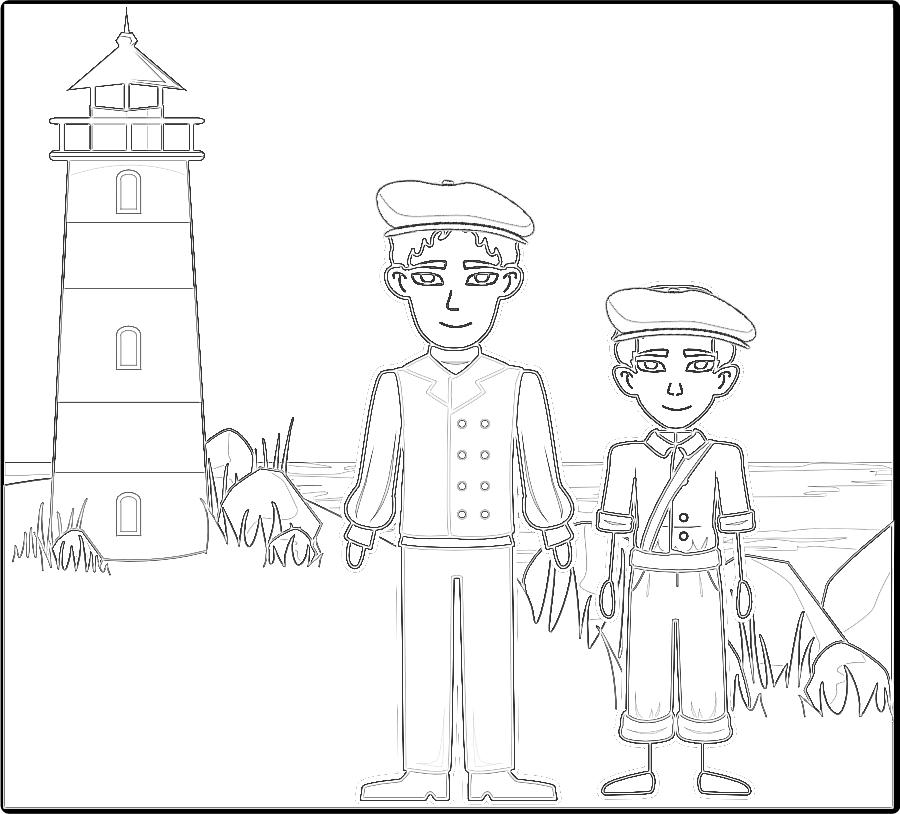 Image created with StoryBoardThat.comIreland is sometimes called the Emerald Isle because of the green rolling hills. Where the countryside meets the sea, you’ll find lighthouses guiding ships to port.These boys are wearing traditional Irish flat caps made of woolen tweed. They were first worn in Ireland in the 16th century. They are sometimes called Donegal caps because County Donegal in Ireland has been manufacturing tweed for centuries.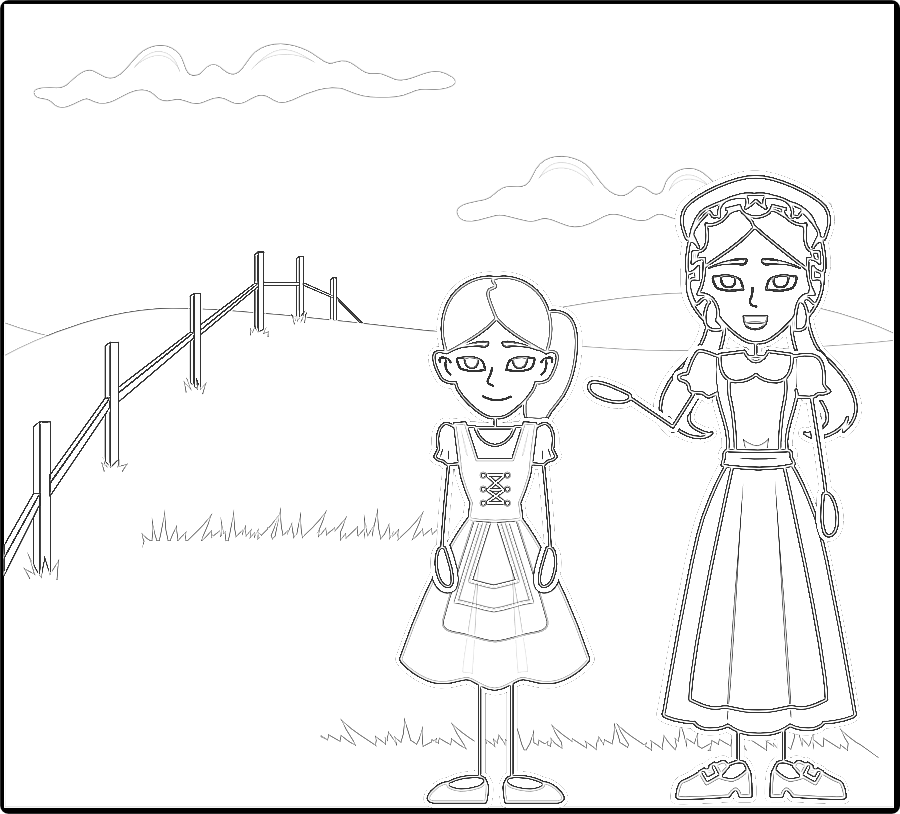 Image created with StoryBoardThat.comMany Irish boys and girls were taught how to dance in the 1700s by travelling dance masters. Today, many people wear traditional Irish clothing to perform Irish step dances.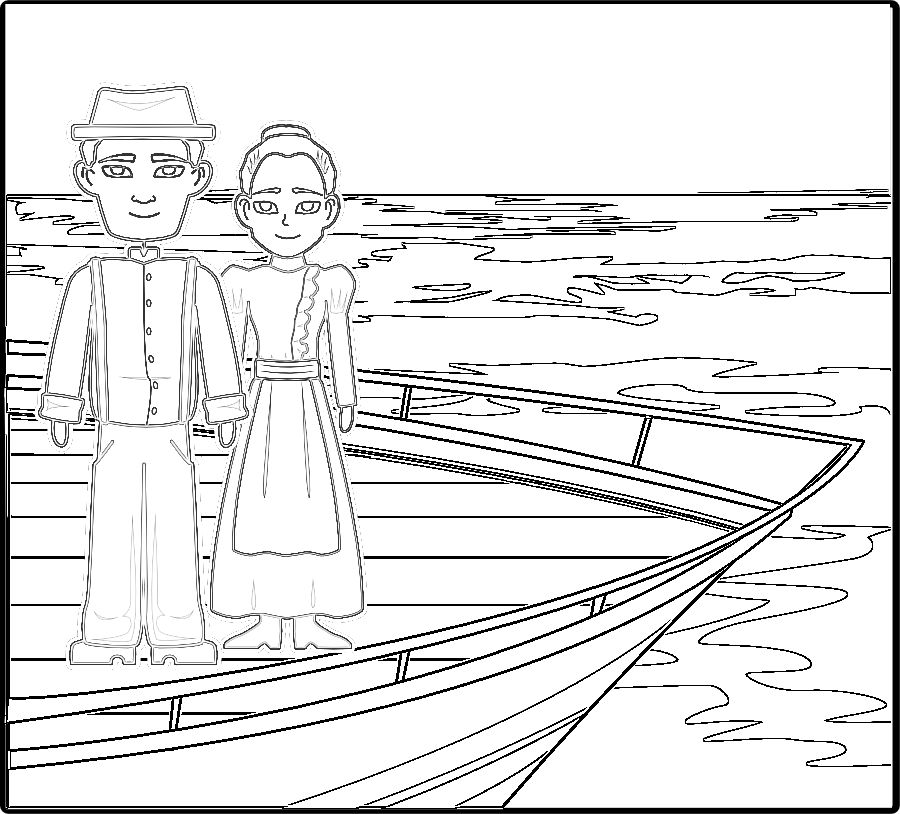 Image created with StoryBoardThat.comFrom 1830-1940, over 4 million people left Ireland and sailed across the Atlantic Ocean to the United States. They brought their traditions and love for Ireland with them. Now millions of Americans celebrate Irish culture on Saint Patrick’s Day, March 17th.The Irish FlagGreen				White				OrangeThe Irish flag is sometimes called the “Irish Tricolor.” Color the flag green on the left and orange on the right. The middle is white.Green represents the Gaelic leaders of Ireland. Orange represents the Irish people who followed King William of Orange who ruled England, Ireland and Scotland from 1689 - 1702. White represents the hope for peace between the two.Map of the British Isles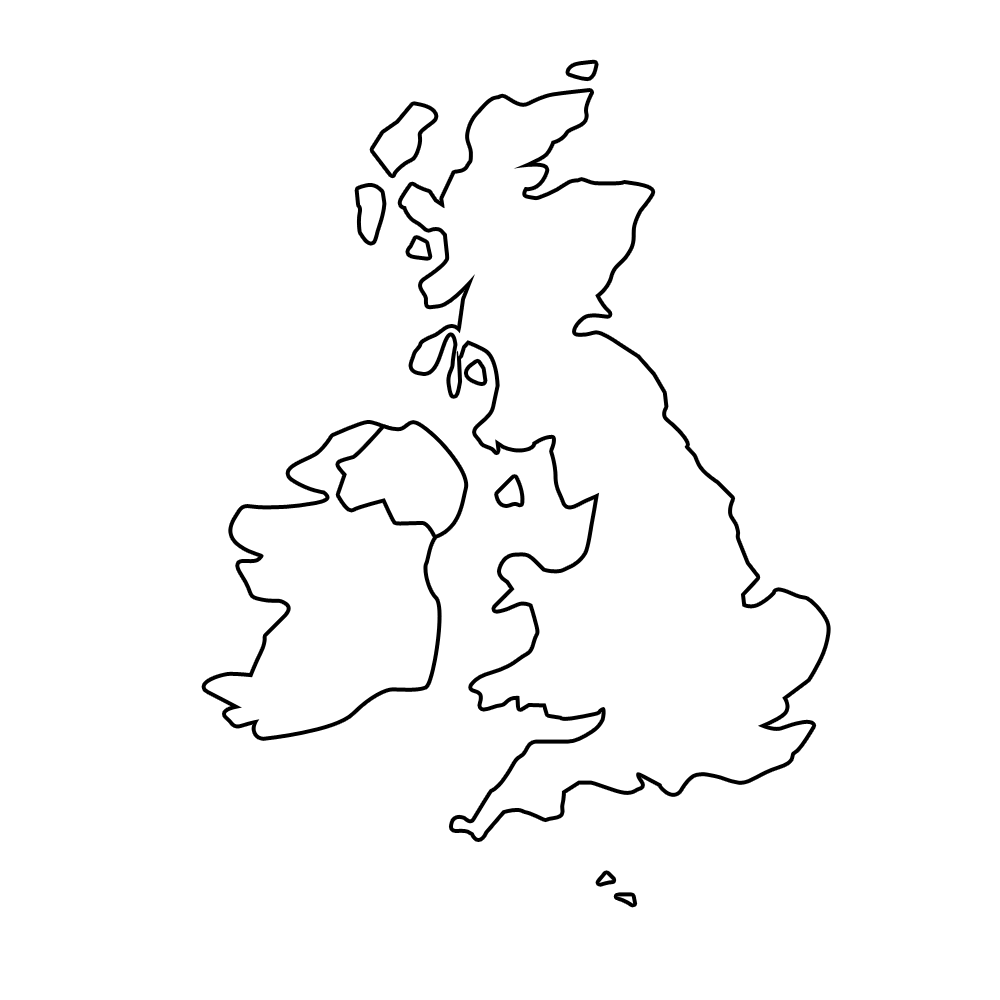 1: Green - Ireland2: Red - United Kingdom (The United Kingdom includes the island of Great Britain and Northern Ireland and many smaller islands)My Irish AncestorName:Born:Died: